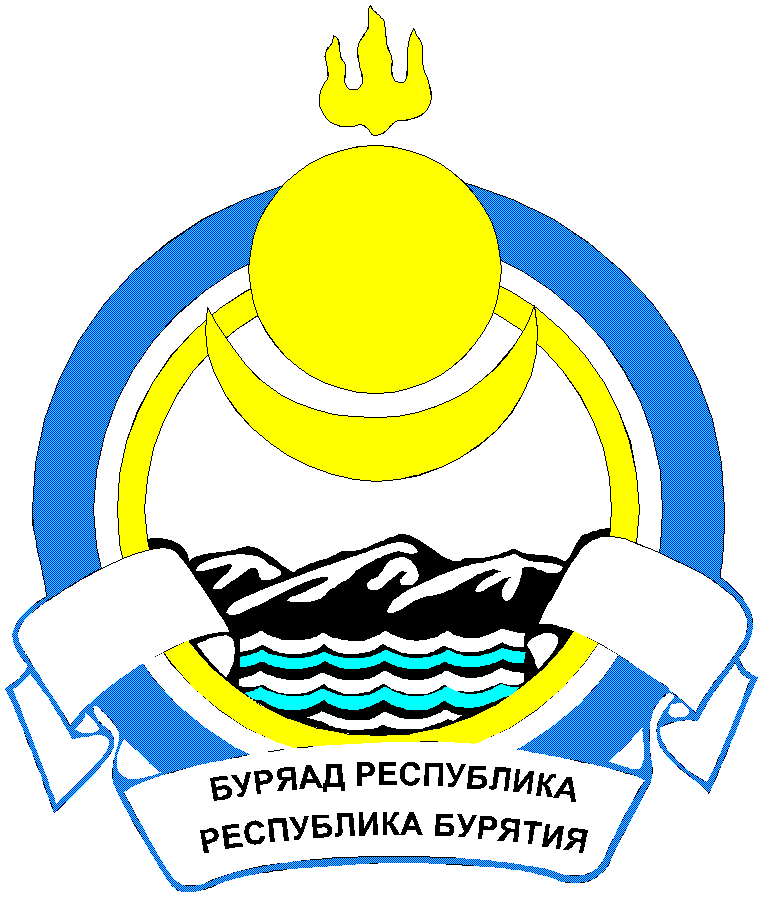 СОВЕТ ДЕПУТАТОВ МУНИЦИПАЛЬНОГО  ОБРАЗОВАНИЯ  СЕЛЬСКОГО  ПОСЕЛЕНИЯ «САЯНТУЙСКОЕ»ТАРБАГАТАЙСКОГО  РАЙОНА   РЕСПУБЛИКИ  БУРЯТИЯР Е Ш Е Н И Е    от «03» октября  2017г                          № 568                      с. Нижний Саянтуй           О внесении изменений в Решение Совета депутатов МО СП «Саянтуйское» № 551 от 06.07.2017г. «Об утверждении положения об оплате труда выборного должностного лица, осуществляющего свои полномочия на постоянной основе, и лиц, замещающих должности муниципальной службы в МО СП «Саянтуйское» В целях реализации статей 8.1., 13 Закона Республики Бурятия от 2010г. № 2431-III «О муниципальной службе в Республике Бурятия», закона Республики Бурятия от 14.11.2008г. № 612-IV «О соотношении муниципальных должностей муниципальной службы в Республике Бурятия и государственных должностей государственной гражданской службы Республики Бурятия», закона Республики Бурятия №2427-III от 07.09.2007г. «О реестре должностей муниципальной службы в Республике Бурятия», во исполнении Указа Главы Республики Бурятия №109 от 06.07.2015 года  «Об оплате труда лиц, замещающих должности государственной гражданской службы Республики Бурятия», во исполнении Указа Главы Республики Бурятия  от 26.05.2017 года №103 «О повышении заработной платы работников органов государственной власти Республики Бурятия», а также в соответствии со статьей 53 Федерального закона от 16.10.2003г. № 131-ФЗ «Об общих принципах организации местного самоуправления в Российской Федерации», Законом Республики Бурятия от 08.05.2009г. № 798-IV «О гарантиях осуществления полномочий депутата представительного органа муниципального образования, члена выборного органа местного самоуправления, выборного должностного лица местного самоуправления»,  Совет депутатов МО СП «Саянтуйское»  РЕШИЛ:  	1. Внести следующие изменения в Положение об оплате труда выборного должностного лица, осуществляющего свои полномочия на постоянной основе, и лиц, замещающих должности муниципальной службы в МО СП «Саянтуйское» (далее – Положение), утвержденное Решением Совета депутатов МО СП «Саянтуйское» № 551 от 06.07.2017г. «Об утверждении положения об оплате труда выборного должностного лица, осуществляющего свои полномочия на постоянной основе, и лиц, замещающих должности муниципальной службы в МО СП «Саянтуйское»:1.1 Подпункт 1 пункта 1 Положения изложить в следующей редакции:«1. Размер должностного оклада главы  МО СП «Саянтуйское» составляет 34683 руб.».1.2 Подпункт 1 пункта 2 Положения изложить в следующей редакции:«Размеры должностных окладов муниципальных служащих составляют:- ведущий специалист – 3004,0 руб.- специалист первого разряда – 2640,0 руб. - специалист второго разряда – 2253,0 руб.»	1.3 Приложение 1 к Решению Совета депутатов № 551 от 06.07.2017г. изложить в следующей редакции:                                                                                                                         Приложение №1 к Решению сессии Совета депутатов № 551  от 06 июля 2017г.Размеры ежемесячной надбавки к должностному окладу за классный чин муниципальным служащим МО СП «Саянтуйское»2.	Настоящее решение вступает в силу со дня его официального опубликования (обнародования) и распространяет свое действие на правоотношения возникшие с 01.01.2017 года.           3. Опубликовать настоящее решение в общественных местах. Глава МО СП «Саянтуйское»                                      Шабаршова С.Ю.          Классные чиныРазмер надбавки, руб.Размер надбавки, руб.Высшие должности муниципальной службы              Высшие должности муниципальной службы              Высшие должности муниципальной службы              Действительный муниципальный советник 1 классаДействительный муниципальный советник 1 класса3109,0Действительный муниципальный советник 2 классаДействительный муниципальный советник 2 класса2916,0Действительный муниципальный советник 3 классаДействительный муниципальный советник 3 класса2722,0Главные должности муниципальной службы             Главные должности муниципальной службы             Главные должности муниципальной службы             Муниципальный советник 1 класса               Муниципальный советник 1 класса               2527,0Муниципальный советник 2 класса               Муниципальный советник 2 класса               2333,0Муниципальный советник 3 класса               Муниципальный советник 3 класса               2140,0Ведущие должности муниципальной службы             Ведущие должности муниципальной службы             Ведущие должности муниципальной службы             Советник муниципальной службы 1 класса        Советник муниципальной службы 1 класса        1945,0Советник муниципальной службы 2 класса        Советник муниципальной службы 2 класса        1751,0Советник муниципальной службы 3 класса        Советник муниципальной службы 3 класса        1556,0Старшие должности муниципальной службы             Старшие должности муниципальной службы             Старшие должности муниципальной службы             Референт муниципальной службы 1 класса        Референт муниципальной службы 1 класса        1461,0Референт муниципальной службы 2 класса        Референт муниципальной службы 2 класса        1268,0Референт муниципальной службы 3 класса        Референт муниципальной службы 3 класса        1168,0Младшие должности муниципальной службы             Младшие должности муниципальной службы             Младшие должности муниципальной службы             Секретарь муниципальной службы 1 класса       Секретарь муниципальной службы 1 класса       975,0Секретарь муниципальной службы 2 класса       Секретарь муниципальной службы 2 класса       878,0Секретарь муниципальной службы 3 класса       Секретарь муниципальной службы 3 класса       779,0